浙江颜雪化妆品有限公司社会责任报告报告日期：2022年6月关于本报告1 报告范围本报告以浙江颜雪化妆品有限公司为主体，披露了2021年企业履行政治、经济、社会和生态责任方面的内容。2 称谓说明为表述方便，报告把“浙江颜雪化妆品有限公司”简称为“颜雪”、“浙江颜雪”。3 报告时间和频次2021年06月30日至2022年06月01日，部分数据及内容超出上述范围。本报告为年度报告。4 报告发布形式本报告以电子文档形式发布，其中电子文档可在浙江颜雪化妆品有限公司网站（http://www.cnushas.com/）下载阅读。浙江颜雪化妆品有限公司简介和企业文化1.公司简介公司简介浙江颜雪化妆品有限公司成立于1999年，注册资金5000万元，占地面积4万平方米，位于世界小商品之都义乌市义东工业区，距离义乌国际商贸城5千米、高速路口1.2千米，地理环境独特，交通便利。公司集科研、开发、生产、销售、服务为一体，生产眼妆、面妆、唇妆等产品100多种，款式1000多种，规格1多万种，涵盖彩妆、护肤、洗护等化妆品领域。产品远销东南亚、中东、欧美等近100个国家和地区，专业承接国外客户ODM、OEM及加工贸易业务，服务全球50余个品牌客户，在意大利、西班牙、墨西哥、巴西、南非、迪拜、尼加拉瓜等20余个国家设立销售代理，产品受各国不同肤色人群喜爱。在上海、杭州设立销售中心,在义乌国际商贸城设立直营门店3个，在全国各省一二线城市建立经销商近百家。有现代化花园厂房7万平方米，十万级净化车间2万平方米。引进国际先进的全自动压粉机、口红机、灌装机等生产、检测设备，旗下“USHAS””Febble”“SAS”等品牌先后在100个国家注册。先后通过“ISO9001质量管理体系、ISO14001环境管理体系、ISO45001职业健康安全管理体系”和“ISO22716、GMPC”化妆品良好操作规范管理体系认证、安全标准化认证、Halal清真认证、新欧标CPSR认证，2012年通过英国零售商协会颁布的“BRC”全球标准-消费品标准和“sedex”认证。拥有自主知识产权发明专利3项，外观设计、实用新型专利30余项，著作3项，作品1项。参与或主要起草GBT 40900-2021 化妆品中荧光增白剂367和荧光增白剂393的测定液相色谱-串联质谱法国家标准、T/ZJRHXH 002-2021《粉底液（霜）》团体标准，T/ZZB2419-2001《粉块眼影》团体标准、T/ZHCA 603-2021化妆品生产企业消毒技术规范团体标准、化妆笔行业联盟标准、唇彩行业联盟标准。2019年，公司聘请行业顶尖品牌策划公司为企业“USHAS”“Febble”“SAS”进行品牌策划与推广，吸纳网络专业销售、设计等人才，组建电商精英团队，开通天猫旗舰店、拼多多旗舰店、亚马逊、速卖通等电商平台，以“网红直播、抖音直播”等方式推广自有品牌，公司每年投入品牌推广费用1000多万元。至2021年年底，公司先后获“国家高新技术企业”“浙江制造“品字标””“浙江省科技型中小企业”“浙江省重点联系外贸企业”“金华市自营出口超2亿元生产企业””义乌市工业企业50强”等荣誉。2021年，公司有员工有350余人，月生产能力达1200万支（盒），年营收2亿，上交税收超千万。全球经济一体化的趋势下，颜雪将继续深钻专业领域，提升自身技术高度，完善产品结构，优化全球服务网络平台朝着拥有国际先进技术和文化的企业方向迈进！2.企业文化公司的使命： 建好的企业，创行业名牌。公司的愿景： 创中国美妆百年品牌。核心价值观：诚信正直、品质至上、成就客户、和谐共赢。二、组织架构及主要产品1、组织架构图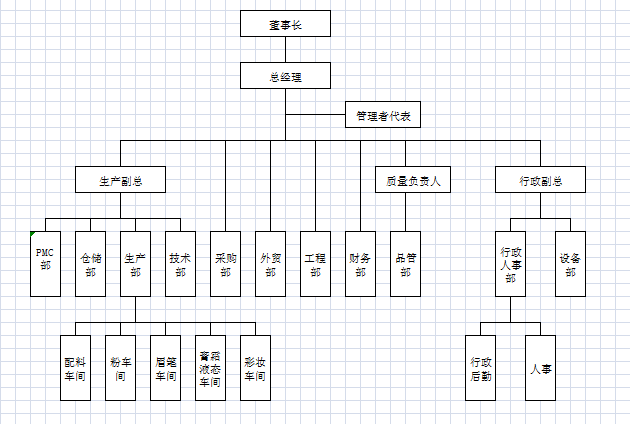 2、主要产品浙江颜雪化妆品有限公司是一家集化妆品的研制、开发、生产、销售为一体的大型企业，拥有两万平方米的十万级净化标准生产车间，专业生产唇部、眼部和脸部等彩妆及消毒剂产品。主要产品图片如下：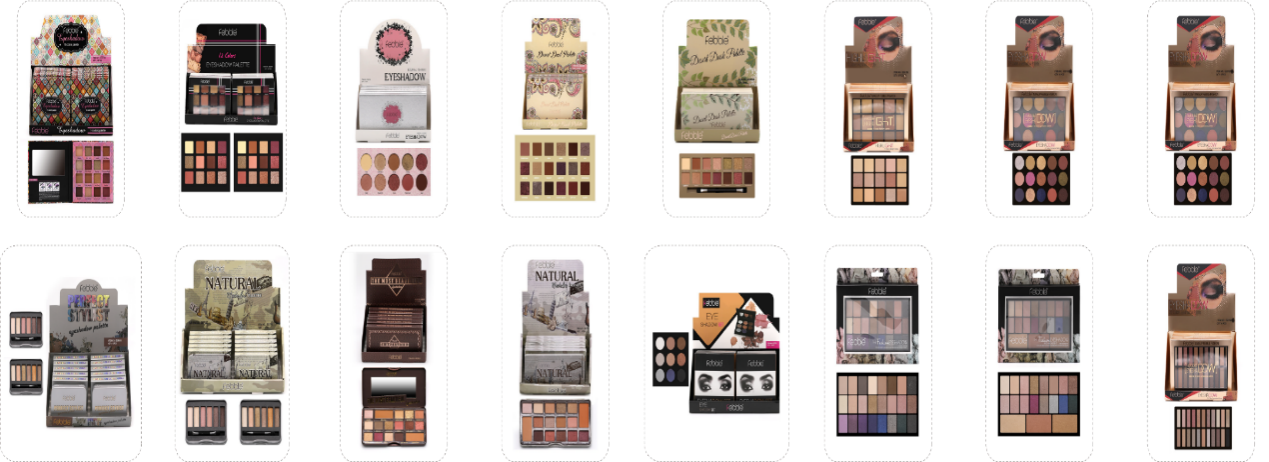 三、经济责任（一）战略方向1）长、中、短期主要战略目标公司不断加大研发创新投入、加强研发创新力度，持续提升科技水平；继续推进精益制造，不断夯实提供优质产品的全面能力；建设发展公司品牌，开拓国内市场；建立生态供应链，关注上下游供应链健康；大力引进专业人才，提升公司经营各个环节的专业度；整合各方资源，大力推行商业模式创新和管理模式创新，为成为行业龙头企业而努力。2）战略发展方向及目标1、大力推行全员改善，持续提升运营效率继续推进全员改善的广度和深度，全面减少七大浪费，激励全体员工在更广泛、更深层次的领域实施全员改善提案，保持持续改善机制的规范运作，形成持续改善的文化氛围，达到提升产品质量、改进现场管理、消除安全隐患、降低运营成本、提高劳动效率的目的，为制造出高性价比、高质量、耐用可靠的产品提供保障。2、继续加大研发投入，提升产品技术水平根据公司战略规划和发展阶段，继续完善公司技术创新体系，加强基础研发条件建设，建立以公司经营战略为目标，以市场需求为导向的信息沟通机制。继续加大研发投入，加强市场调研活动，研究国内外消费者需求趋势，确保研发项目按时有序推进，实现突破。3、持续引进优秀人才，加大内部人才培养力度在革新、提升、转变的主题下，公司始终坚持认为人才是公司持续成长的基石，始终保持开放的人才观，大力引进优秀人才，并创造有利的条件使其能够发挥最大的作用。加强价值观引导，开展批评与自我批评，鼓励员工勇于创新、积极改善，并鼓励员工自主学习、不断进步。同时加大对内部人才的培训力度，使其适应公司快速发展的步伐，发挥老员工的积极作用。4、用好中国市场，创建品牌和渠道随着国内经济的发展，国内对彩妆系列产品的需求也越来越大。公司将在原有线上线下内销的基础上，精细布局在品牌、渠道和团队方面的发展计划，建立公司自己的品牌和销售渠道，加大国内市场的推进力度，努力提高品牌知名度。公司将加大调研力度，迎合中国消费群体的需求，积极研发设计适合中国市场的产品。5、增强产业链服务意识，努力达到合作共赢公司的上游供应商供货质量和供货速度是公司为下游客户提供优质产品和服务的基础，公司将建立相应的制度，引进相应的管理人才，帮助供应商提高管理水平和生产能力，协同供应商共同进步；公司以“成就客户”为唯一存在的理由，想客户所想，做客户所需，加大对消费者需求的研究，积极开发设计符合客户预期的产品。6、深化内控管理，加强风险控制深化内控体系建设，进一步强化内部审计经济监督职能，持续推进风险管理融入整个经营管理流程。强化公司管理目标，完善和优化公司管理流程，提升公司经营效果和效率。（二）市场业绩1）市场地位浙江颜雪化妆品有限公司是一家集科研、开发、生产、销售、服务为一体的专业生产企业。致力于彩妆系列产品的开发和生产。颜雪以市场需求为中心，做国内一流的彩妆系列产品品牌企业，运用新技术和新工艺，开发生产符合中国国情的、具备国际领先水平、符合客户需求的产品。2）业务增长和新增市场公司加强市场网络建设，以“创新破难，扩大规模增实力”的理念为指导思想，立足于公司的技术优势，继续维护好原有经销商的服务工作，利用品牌优势，坚持长期业务持续发展的指导方针、扩张市场份额。四、管理责任：1、管理层的经营责任公司已实行经营责任制，总经理每年给公司管理层下达经营指标，要求定期汇报公司的经营情况，包括生产、销售、资产运行、税务、利润等有关情况，每年对经营者进行一次考核。高层领导又把经营责任层层分解给下属各部门，每年对各部门进行业绩考核。2、财务方面的责任公司依据国家会计准则以及相关法律法规要求，建立健全了包括资产管理、资金管理、技术开发费用管理、成本核算规范、财务报告管理规范等规章制度。公司按照董事会要求进行财务预算和决算，建立了全面的财务报表体系，按月编制和上报各类财务会计报表。对公司重大投资决策和经营活动进行财务分析，规避公司经营风险。根据公司相关财务管理制度，公司完善内控制度，强化内部制约制度，所有业务均须由经办人注明事由，部门负责人审核和公司领导审批，以确认其真实性和合法性，财务部严格把关。公司各类费用支出严格按规定权限进行审批。对重大项目建设资金支出，按项目实施计划和工程进度，由项目执行负责人审核，分管领导签署确认意见，财务部门严格把关。3、运营的透明性颜雪注重经营信息的透明和共享，人事任免、质量问题、先进方法、员工奖励等也都会定期在宣传栏中发布，广泛听取员工意见建议。4、审计的独立性公司聘请会计师事务所进行外部审计并出具审计报告，以保证公司的会计报表符合国家的《企业会计准则》和《企业会计制度》，公正地反映公司的财务状况，经营成果和现金流量。事务所具备担任审计机构的任职条件，具有相关专业的履职能力，与公司没有关联利益关系，确保了外部审计的独立性。5、利益的保护公司一贯坚持互利共赢的经营理念，并通过各种方式实现对顾客、供应商等方面利益的负责，具体见表5-1。表5-1 各相关方利益保护措施四、社会责任（一）诚信守法高层领导遵循“依法经营、诚信经营”的管理理念，严格遵循《公司法》、《经济法》、《合同法》、《产品质量法》、《安全生产法》、《环保法》、《劳动法》以及材料行业的相关法律法规，加强员工法律知识培训，配合政府部门开展普法教育活动，鼓励表彰员工的“正能量”，使诚信守法的作风深入公司全体员工的意识和行为。公司合同主动违约率为零，从不拖欠银行贷款，逾期应收账款降至合理范围，公司高层、中层领导都没有违法乱纪纪录，员工违法次数为零，在顾客、用户、公众、社会中树立了良好的信用道德形象。（二）质量安全公司制定常规产品生产运行控制流程，做到每一个环节严格控制，严格把关，确保每个产品的生产都符合相关要求，确保最终产品质量的合格。公司还运用三检制，即自检、抽检、质量监察小组对产品质量进行严格把控。其中自检包括产品自检和后整理自检，产品自检是指员工对自己所生产出来的产品，按照生产工艺单的要求自行进行检验，并作出是否合格的判定且在《自检单》上做好相关的自检记录；后整理自检涵盖产品制造的各个工序。（三）员工权益尊重员工，保障员工的合法权益公司自成立以来严格遵守《中华人民共和国劳动法》、《中华人民共和国劳动合同法》等劳动和社会保障方面的法律、法规和规章。实行劳动合同制，与所有员工按照《劳动合同法》的有关规定签订了《劳动合同》，并为员工提供了社会保障计划。目前，公司已根据国家及地方的有关规定，为员工缴纳了养老保险金、工伤保险金、医疗保险金、失业保险金、生育保险金。员工可享受法定休假、婚假、丧假、产假等带薪假期。公司社会保险覆盖面为100%，劳动合同签订率为100%。同时，员工享有外出参观学习、发放过节福利、防暑降温药品等福利。公司不断完善员工反映问题和诉求的渠道及处理机制。员工可通过电话、微信等渠道，反映他们遇到或可能发生的问题。公司高度重视员工申述事件，保证处理程序正当、依据明确、结果恰当，保障了员工的合法权益。公司还特别关注一些特殊群体的需求，如关注女性员工的工作环境、工作时间、工作强度以及长期性的职业发展、公平机会等因素；针对现在越来越多的80后、90后群体的特质给予更多的关注，为其制定职业生涯规划，明确发展通道，开展师带徒手把手指导和专项培训，给予更高工作目标，提高其业务技能和个体素质；针对家庭有困难的员工，公司通过基金会予以大力帮助和支持，总经理亲自出面联系优质医疗资源、教育资源，视员工为亲人，不断提升员工归属感。公司会随着业绩的提升，持续改善福利体系，提供福利水平，努力为员工提供更加丰富的福利体系，为员工的工作、生活提供更好的保障。1、伙食补贴：公司提供食堂就餐补贴；通讯费补贴：以工资形式进行发放，按照300-500元不等的标准；高温补贴：每年的6-9月发放高温补贴，200元/月；节日礼品：每逢春节、端午节、中秋节为员工发放过节慰问品；生日礼品：员工生日时，公司提供生日蛋糕或卡券礼品；下午茶福利：不定期举行全体员工聚餐等团建活动；体检福利：每年组织员工全身体检一次；保险福利：入职后即为员工缴纳五险一金，并额外购买商业保险一份。公司通过各种方式，如国庆、五一文体活动等，丰富员工的工作和业余生活，构造和谐工作环境，激发员工爱心、积极性和创造性，促进公司和谐发展。公司高层领导通过短信/微信平台、合理化建议、员工满意度调查、员工座谈会、下基层参加部门例会、娱乐活动、午餐会等形式，调查、了解员工意见和建议，获取员工满意度信息。明确的问题由行政部负责跟踪督办，要求各相关职能部门在规定时间内进行处理。高层领导注重现场了解情况并在承诺时间内及时做出积极的反馈和处理。（四）社会荣誉五、环境责任公司坚持“规范操作、减少环境污染”的环保方针，通过不断改进技术与工艺,更换零部件，强化管理，减少各种废弃物的产生，保证各种污染物达标排放；通过节能降耗，不断提升能源、资源的使用效率；通过加强环保方面的培训，确保每一位员工认知日常工作生活行为对环境的影响。（一）环境保护公司产品及生产、运营过程对环境污染、社会风险不良影响较小，但公司仍非常重视环境影响控制，严格贯彻国家相关法律法规，颁布并实施了《环境因素识别与评价控制程序》、《环境、职业健康安全运行控制》等制度和管理办法。三年来，无环境污染事故，各污染源稳定达标排放，各类环境治理设施运转正常，公司产品的生产过程中不存在重污染的情况，对于生产过程中的废水、废气、固体废弃物和噪音问题，公司已采取了适当的环保措施，对周边环境的影响很小。废水本项目产生的废水主要是水帘除尘废水和员工生活污水。(1)水帘除尘废水采用水帘除尘处理锅炉废气时产生废水，度水循环使用，循环水量为 51.水帘净化循环水在使用过程中会因燕发等原因损机，则每天需补充新鲜用水，额鲜用水补允水量力05d，150/。此智分成水经过淀地后处理后间收利用，定期补充。不外排。(2)生活污水主要经义乌市第二污水处理厂处理后，处理达到《城镇污水处理厂污染物排放标准》(GB18918-2002)一级B标准，即CODes60mg/L、BOD<20mg/L、SS<20mg/L、氨复c8mp/L限值要求后排入义乌江。废气产生的废气主要是粉类加工过程中产生的粉尘和上漆废气和丝印废气，（1）眉笔加工时刨笔产生的粉尘，建设单位采用的集气罩收集后，经过水帘除尘后，由15M高的排气筒引至屋排放。（2）上漆过程中产生的废气，熔料时候产生的有机废气。其属于间歇式无组织排放，主要加强车间通风换气。噪声主要的噪声为刨杆机、刨槽机、灌装机等设备运行产生的噪声，主要做好以下噪声防治措施:窗户加设隔声窗或隔声墙;对主要噪声设备底座安装减振装置或减振垫，以降低噪声;要求企业夜间禁止车辆运输;加强日常设备的维护，经常加润滑油，使电动机等在良好的状态下工作，采取以上措施后，预计对周围环境影响不大，对周围居民的日常生活影响不大。固废固废主要来自两方面，一方面是在生产过程中产生的生产固废，另一方面是员工的生活垃圾。（1）生产固废，主要为粉尘处理装置收集的粉尘、包装废弃物和生活垃圾。（2）员工生活垃圾，主要定期由环卫部门清运处理。（二）道德行为：公司在生产经营活动中诚实、守信，获得顾客、供应商、质监、工商、税务等方面的广泛好评。（三）公益支持：公司高层领导认为公司的发展和财富的积累来源于社会，企业取得的每一项进步和成效都得益于各级领导的呵护和关心，都离不开社会各界的厚爱和支持。遵循公司“奉献”的价值观以及公司使命，公司坚持回馈社会，认真履行企业的社会责任。公司在注重企业经营的同时，不忘社会责任，积极组织参加各类公益慈善活动。与市、区慈善总会共建慈善基金。主要相关方具体措施测量指标顾客1、明确顾客需要，细分和选择顾客对象。2、降低顾客成本，给客户带来各种便利及实现有效沟通。3、提高产品的价值和质量，保护顾客的利益等。4、在资源有效的情况下，优先保证重点顾客的交货期。5、加强对客户的服务职能，提高顾客满意度。顾客满意度等政府及社会公众1、依法纳税，绝不逃税漏税。2、公司决不生产和销售伪劣产品，也不哄抬物价或实行垄断价格对社会公众负责。3、推行“清洁生产”、“节能减排”、“绿色制造”等。4、设立救助奖励资金，支持贫困大学生及奖励优秀学生。慈善捐款额、上缴税收额等供应商及代理商1、将“流程透明、集约双赢”等定为公司的采购方针，保障供方的利润空间等。2、按时建立了清晰的供应商接口、多渠道的计划和复审过程来确保供应商符合要求，使质量、成本、准时交付都得到了满足。采购交期达成率等员工1、关心员工生活，使员工有归宿感。2、增加员工工资。3、改善生活环境。4、改善员工福利。5、开展各种文娱活动，改善员工生活。员工投诉次数及投诉处理的及时性、培训次数、员工收入增长率等奖项获得时间颁发部门中国质量诚信企业2017年9月中国出入境检验检疫协会自营出口超2亿元生产企业2019年3月金华市人民政府义乌市工业企业五十强2017年至今义乌市人民政府工业亩产效益综合评价A类企业2017年至今义乌市人民政府化妆品生产企业质量信用评定A级企业2017年至今义乌市市场监督管理局2020年度浙江省健康美丽行业标准化工作先进单位2021年1月浙江省健康产品化妆品行业协会监事会主席单位2020年-2025年义乌市中巴商会第四、五届会长单位义乌市化妆品行业协会2020年度“USHAS”金华消费品牌50强2020年7月中共金华市委宣传部、金华市商务局、金华市市场监管局、金华市消保委、金华市商标品牌联合会金华市著名商标2015年12月金华市市场监督管理局浙江省保健品化妆品行业协会理事单位2020年-2023年浙江省保健品化妆品行业协会浙江省工商企业信用AA级守合同重信用单位2007年至今浙江省工商行政管理局高新技术企业2020年12月浙江省科学技术厅、浙江省财政厅、国家税务总局浙江省税务局金华市专利示范企业2021年金华市市场监督管理局金华市高新技术研究开发中心2019年金华市科技局义乌市研究开发中心2019年义乌市科技局浙江省科技型中小企业2018年浙江省科技厅2021年度“放水养鱼”培育库企业2021年6月金华市制造业高质量发展领导小组办公室2022年度浙江省重点联系外贸企业2022年6月浙江省商务厅浙江省研发中心2022年8月浙江省科技厅时间项目金额2018年12月25日义乌市爱心公社公益协会 “环卫工人爱心年夜饭活动” 捐款1万元2019年9月3日义乌市慈善总会汶川特大泥石流灾害捐款0.5万元2019年9月19日紫荆老年协会爱心捐款（吴显忠）0.5万元2020年2月29日抗击新冠疫情捐款（通过化妆品行业协会）6.8万元2020年5月11日义乌市慈善总会定向汶川结对帮扶捐款3万元2020年10月12日浙江省义乌市教育基金会廿三里街道分支机构捐资助学款20万元2021年3月18日义乌市慈善总会捐款5万元2021年7月26日河南突发洪灾捐消毒液13万元2022年8月26日义乌市“8.2”抗击新冠疫情捐款13万元